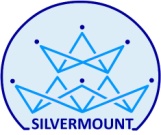 ‘Learning  Outcomes ‘ of Grade 1A on – MON 01/08/2016EVSMATHSMALHINENGTopic & Brief Description Programme was being conductedമാത്രകള്‍ Parts of body BLOCK 5Words in focusClass RoomASSEMBLY  മാത്രകള്‍ ചേര്‍ത്ത് അക്ഷരങ്ങള്‍ എഴുതുന്നു.ReadingCOMPLETING PQ SReinforcementഅക്ഷരങ്ങള്‍ പറഞ്ഞു പഠിക്കുക.learnPQ 5 AND 6